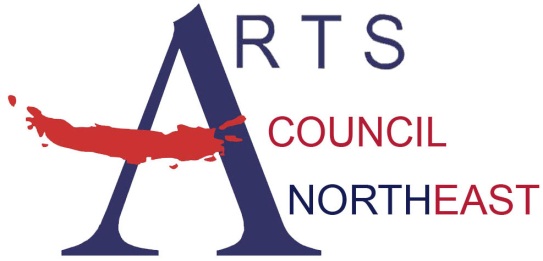 Contact: Bobbie McFarland		bmcfarland@artscouncilnortheast.org		817-283-3406, www.artscouncilnortheast.orgArts Council Northeast and the City of Hurst present: The After Party- Free Concert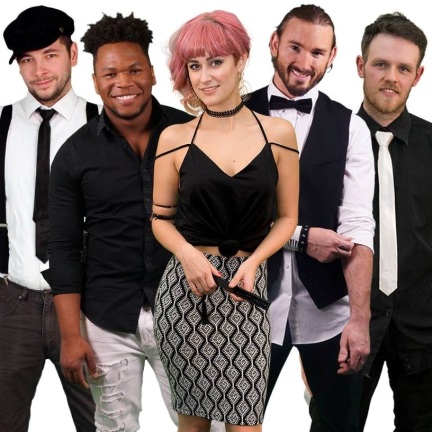 WHO:	The After Party, Top 40 Hits VarietyWHAT:	MasterWorks Concert Series                  		FREE and OPEN to the public!	WHEN:	Thursday, October 11, 2018from 7:00pm-8:00pmWHERE:	Hurst Library 901 Precinct Line RdHurst, Texas – Arts Council Northeast and the City of Hurst are pleased to welcome The After Party for a concert on Thursday, October 11, 2018 at the Hurst Library 901 Precinct Line Rd. The real party doesn't start until The After Party takes the stage! The After Party performs the best Top 40 hits from today and yesterday with style and edge. With energetic and charismatic male and female singers, this 5 piece band has a wide variety of songs that engage the audience and keep dance floors packed all night long.	Through the MasterWorks Series, Arts Council Northeast and the City of Hurst present free performances on selected evenings throughout the year. The MasterWorks Series is designed to offer a variety of quality family entertainment to the community by utilizing the talent of local, regional, and national artists.***   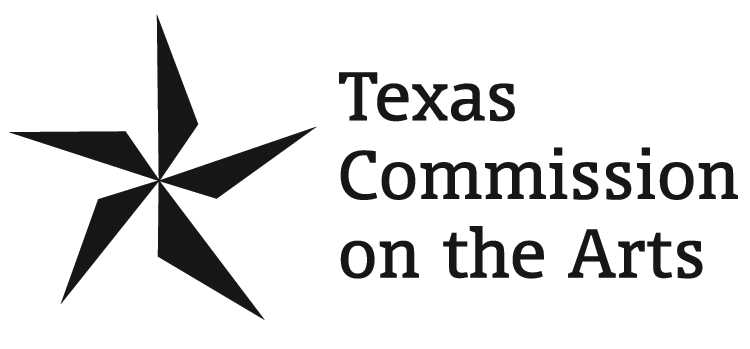 